TRƯỜNG MẦM NON ÁNH SAO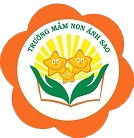 BÀI TẬP ÔN LUYỆN TUẦN 2 THÁNG 2Họ và tên trẻ: ………………..Lớp: …………………………Bé hãy tìm và gọi tên các đồ vật có dạng hình tam giác: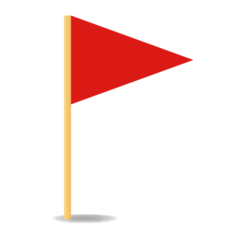 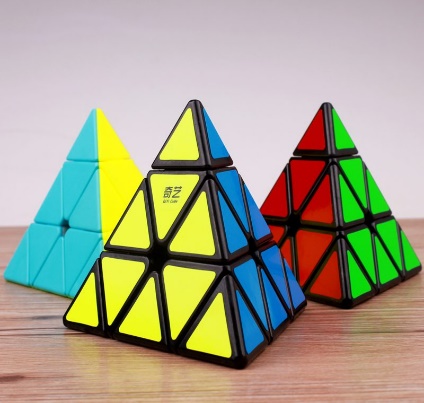 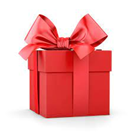 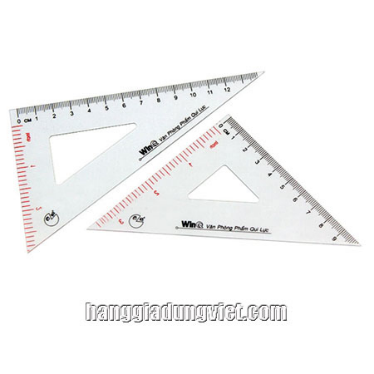 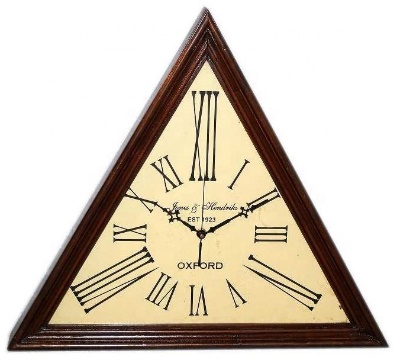 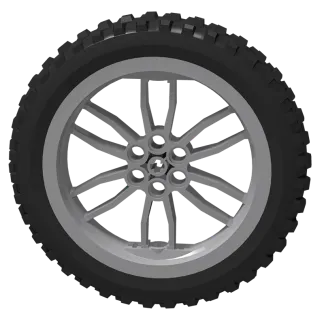 